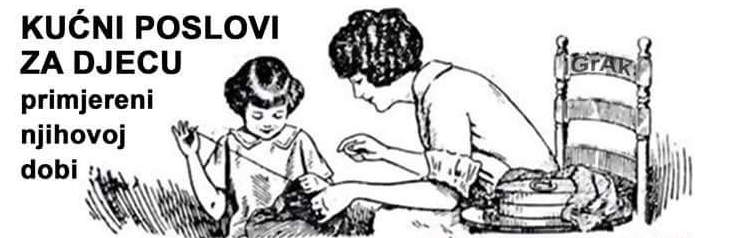 Uključivanje djeteta u kućanske poslove vrlo je važno i korisno.Sudjelovanjem u obavljanju kućanskih poslova djeca dobivaju mnogo: razvija im se samostalnost, uvježbavaju različite vještine, stječu disciplinu i samopouzdanje.Manja djeca će biti i nespretnija, no važno ih je podržati u tome što rade, te imati strpljenja s njihovim pokušajima i pogreškama. Na taj način omogućujemo im razvoj samopouzdanja koje se kroz vlastito iskustvo i doživljavanjem uspjeha.Roditelji često, u želji da pomognu, uskaču i čine stvari umjesto svoje djece što je šteta. Mala djeca vrlo rado sudjeluju iz vlastite potrebe za samostalnošću, želje za igrom, istraživanjem i učenjem prema modelu, odnosno oponašanjem odraslih. Važno je podržati taj rani interes, osobito jer se mnogo kućnih poslova može prilagoditi dobi djeteta.Dogovorite s djecom koji je njihov dio posla i što očekujete od njih. Za veća tjedna pospremanja dogovorite zajedničko vrijeme kada svi pospremaju. Možete upaliti glazbu i učiniti situaciju zaigranom i zabavnom.  2-3 godine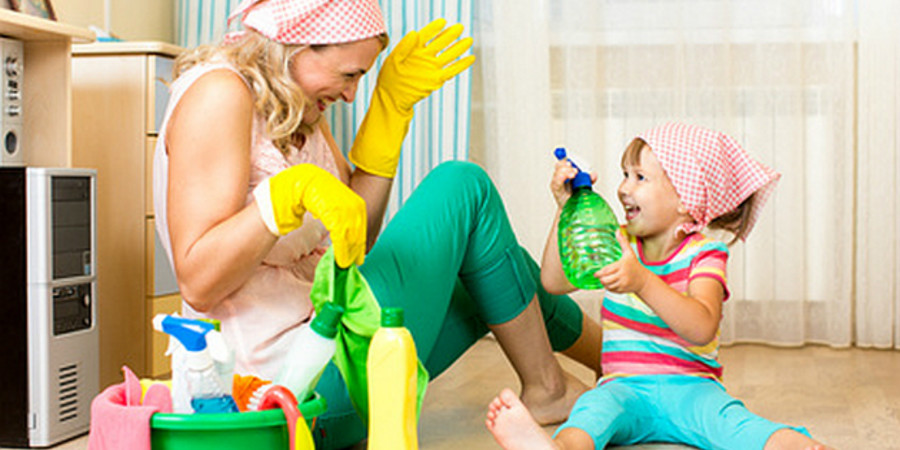 Pospremiti igračke u kutijuSložiti knjige na policuOdložiti odjeću u košaru za prljavo rubljeBaciti smeće u košPospremiti svoju odjećuDodati pelene i maramiceObrisati prašinu  ili proliveno s poda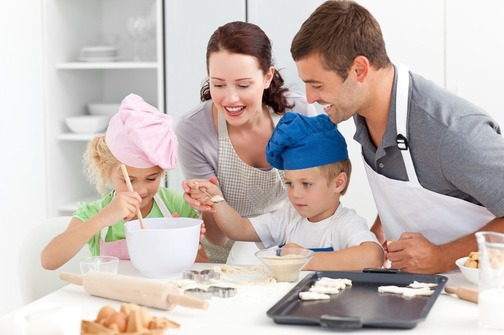 4-5 godinaNahraniti kućne ljubimceNamjestiti krevetPospremiti vlastitu sobuZaliti kućne biljkePripremiti jednostavan sendvičPospremiti kuhinjski stolObrisati i pospremiti posuđe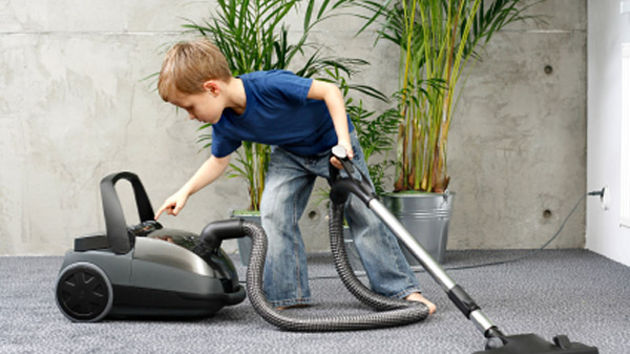 6-7 godinaSkupiti smećeSložiti ručnikeIsprazniti perilicu za posuđeSpariti čarapeZaliti vrtSkupiti lišćeOguliti krumpirNapraviti salatu8-9 godina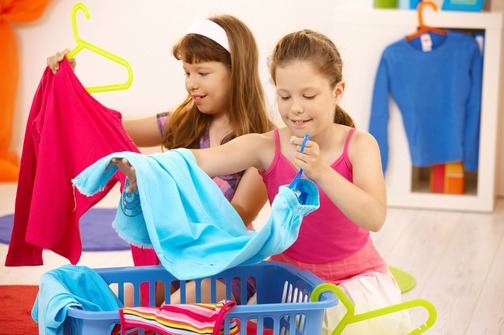 Staviti suđe u perilicuStaviti rublje u perilicuObjesiti i složiti rubljeOprati i očistiti terasuPospremiti namirniceUmutiti jajaProšetati psaPrebrisati stolUnijeti poštu10-11 godina 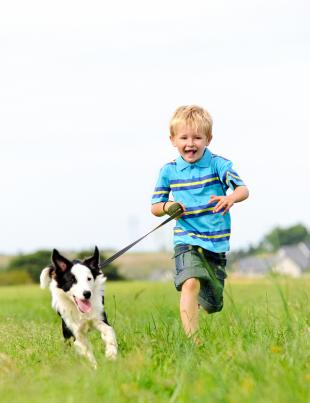 Očistiti kupaonicuUsisatiOčistiti radne površineOčistiti kuhinjuPripremiti jednostavan obrokOčistiti garažu12 i više godinaPokositi travnjakOprati i usisati auto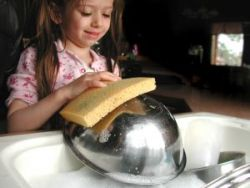 Ispeći jednostavan kolačPripremiti obrokObaviti jednostavne kućne popravke (prišiti gumb i sl.)Oprati prozoreIzglačati odjećuČuvati mlađu braću i sestrePiše: Ivana Anić, pedagoginja